The Honourable Mendsaikhan Zagdjav
The Minister of Food, Agriculture and Light Industry of Mongolia
Ulaanbaatar MONGOLIA
ariunbayar@mofa.gov.mn Subject: Designation of the International Year of Rangelands and Pastoralists (IYRP) Your Excellency,We are glad to learn that the resolution proposal submitted by Government of Mongolia with other supporting countries in support of the designation of the International Year of Rangelands and Pastoralists (IYRP) is included in the agenda of the 27th session of Committee on Agriculture (COAG) in September-October 2020.Local communities all over the Mediterranean basin still engage in many traditional cultural practices, which together with mobile pastoralism contribute to the ecological integrity and diversity of Mediterranean landscapes. However, the threats of modern era that these communities are facing today challenge their capability to maintain their traditional lifestyles. Abandonment of pastoralism as a beneficial land use practice that have shaped the landscapes of the world, its food and its culture as a whole for thousands years of interaction, can result in massive biodiversity loss, particularly in rangelands. This calls for urgent action.In order to conserve such traditional cultural practices in Mediterranean Basin, we have joined forces with 12 organisations at landscape and regional levels with the support of MAVA Foundation. Pastoralism being present in all the landscapes identified within this partnership, there are many activities we conduct forEnhancing and demonstrating the links between pastoralism and biodiversity in Mediterranean cultural landscapes Assessing and demonstrating the benefits of pastoralism for the human wellbeing of communities living in the Mediterranean basin Ensuring economic and financial sustainability of pastoral economiesAdvocating policies that support pastoralismAs an organisation that works for halting the loss of such beneficial traditional land use practices and demonstrates their valuable role supporting both biodiversity conservation and welfare of communities, we firmly believe that designation of IYRP will be very critical towards addressing this urgent call.Thus with this opportunity we would like express our commitment to continue our work and allocate funds for conserving pastoralism and rangeland biodiversity before and during the International Year of Rangelands and Pastoralists.Yours sincerely,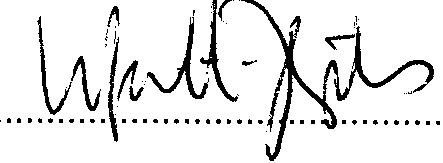 Liza ZogibDirector, DiverEarth